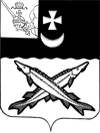 АДМИНИСТРАЦИЯ БЕЛОЗЕРСКОГО МУНИЦИПАЛЬНОГО РАЙОНА ВОЛОГОДСКОЙ ОБЛАСТИП О С Т А Н О В Л Е Н И ЕОт 15.03.2019  №  150 Об обеспечении безопасностинаселения района на водныхобъектах           В соответствии с Федеральным законом от 06.10.2003 № 131-ФЗ «Об общих принципах организации местного самоуправления в Российской Федерации», ст.27, ст.41  Водного кодекса Российской Федерации, Правилами охраны жизни людей на водных объектах Вологодской области, утвержденными постановлением Правительства Вологодской области от 20.12.2007 № 1782 (с последующими изменениями), Уставом района,ПОСТАНОВЛЯЮ:        1.Запретить  выход людей и выезд автотранспортных средств на лед на фарватере  реки Шексна с 718-705 км Волго-Балтийского водного пути, в том числе для подледного лова,  в местах, для этого не оборудованных.         2. Отделу МП, ГО ЧС администрации района (Колесов А.Н.) совместно с  МБУ «Поисково-спасательный отряд» (Долгушин Н.Ю):   - организовать наблюдение за местами подледного лова рыбы (выхода на лед рыбаков) на фарватере р. Шексна с 718-705 км Волго-Балтийского водного пути;    - организовать установку  информационных аншлагов  о запрете выхода на лед на фарватере р. Шексна с 718-705 км.  Волго-Балтийского водного пути;         - о всех чрезвычайных ситуациях на воде докладывать в МКУ «Единая дежурно-диспетчерская служба Белозерского муниципального района» по телефону: 2-21-88.       3. Начальнику управления образования района (Разумовская А.А.) организовать проведение во всех учебных учреждениях района дополнительных занятий с обучающимися и воспитанниками о соблюдении мер безопасности на воде.       4. Контроль за выполнением постановления возложить на Первого заместителя руководителя администрации района В.В. Шарова.        5. Настоящее постановление вступает в силу после его  опубликования в районной газете «Белозерье» и подлежит размещению  на официальном сайте Белозерского муниципального района в информационно-телекоммуникационной сети «Интернет».Руководитель администрации района:                              Д.А. Соловьев